The Therapeutic AdventureWelcome to Dunamis                                    				       Booking Form
Please return the completed form to: 

Dunamis Therapy Hub 
12 April Court
Sybron Way
Crowborough 
TN6 3DZ
Name: .......................................................................................................................................Address: ............................................................................................................................................................................................................................................................................................................................................................................................................................................................................................................................................................................................................Telephone: ................................................................................................................................

Email: ........................................................................................................................................
Please include any dietary requirements: ................................................………………………
Name of Course: ............................................................................ Cost: £...........................Payment can be made by cheque, BACS or online and must be done on booking to secure your place. Should you need to cancel the fee will be refunded if your cancellation is more than two weeks prior to the studio start date.
Please make cheques payable to Sara Bishop. Please mark with a D on the reverse side. To pay by BACS:  SORT:  30-98-97               ACCOUNT No:  73365260
Please tick: -    Payment by Cheque           Payment by BACS   	      Paid Online 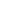 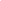 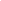 
Signed: ……………………..                                                            Date:       …………….Terms and Conditions: - Studio DaysAll Dunamis participants are responsible for their own wellbeing and participate in our activities at their own risk. It is your responsibility to indicate to a member of the Dunamis team any physical, emotional or mental support you may need. The team will endeavour to find the appropriate support for participants but do not accept responsibility ultimately for personal welfare.Non disclosure of relevant information is at the participants risk. The Dunamis team cannot be held accountable for any participants breach of confidentiality but would take the matter extremely seriously and take appropriate action. Participants may take time out from any activity at any time however the Dunamis team would ask that you inform them if you intend to leave the premises so they can check with you on your wellbeing.Dunamis reserve the right to terminate participation for an individual at any point if appropriate.All materials supplied by Dunamis are subject to the relevant copy rights and our materials may not be reproduced without our written consent.All data is kept in line with the data protection laws. All food consumed is at the participants own risk although Dunamis will endeavour to cater for dietary needs. Payment for all studio days must be made in full before the start date and refunds are only available if your cancellation is more than two weeks prior to the studio start date.We reserve the right to change facilitators at any time.Dunamis takes no responsibility for personal belongings or accidental injury.Signed: __________________________                                Date__________________Retain this bottom section for your information……………………………………………………...............................................................
Name of course: ……………………...........................................................................................
Start date: ......./................/..........	                   Start Time: ...................................................
Number of sessions: ......................................................                           